  90 minutes 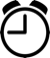 HandoutsKey Resource DocumentsIOM has several videos online:IOM counter-trafficking (CT) videos:https://www.youtube.com/watch?v=0OKfVdkpM7Ehttps://www.youtube.com/watch?v=25BLoEaRN2s&index=4&list=PL2649E28A37EEE54Ahttps://www.youtube.com/watch?v=OLk74dWshmQ&list=PL2649E28A37EEE54A&index=7https://www.youtube.com/watch?v=bw2YiRodcvg&index=26&list=PL2649E28A37EEE54Ahttps://www.youtube.com/watch?v=6IIw8GBK_0Y&index=31&list=PL2649E28A37EEE54Ahttps://www.youtube.com/watch?v=J_dYS3LRp-E&index=32&list=PL2649E28A37EEE54An DOE’s most recent Protection video links:SPANISH https://youtu.be/N5LkP0GHt0U FRENCH https://youtu.be/zZ7mmyi9tNE ENGLISH https://youtu.be/N3dIVh0ShYESupplies NeededProjectorFlipchartMarkersPlanningSlide: “Learning Objectives”Ask participant to read the objectivesActivity 1 – “When I Say…” – 10’Slide: “Activity” Optional Activity one to warm up on the audience. You can either flash the icons, or you can print each one on A4 paper and do the exercise as big group.  Displaying one symbol at a time, ask the group: “When I say, friend, what do you think of?”  Possible answers are: fun, playful, happiness.  Only a few answers are necessary per icon.  In general, you really don’t want the audience to be thinking about trafficking yet.  Icon list:FriendTreeBananaTransportTravelThreatViolenceSlaveryCleaningSexual Exploitation  (use your imagination, because there’s no could icon for sexual exploitation)Part 1Activity 2 – Understanding Human Trafficking – 10’Slide: “How Does Trafficking Work?”Act - Recruitment, transportation, transfer, harbouring, receipt of persons Means - Threat or use of force or other forms of coercion, abduction, fraud, deception, abuse of power or a position of vulnerability or giving or receiving of payments or benefits to achieve the consent of a person having control over another personExploitation - Financial or in kind - profit through exploitation.  All three parts must be present and connected for trafficking in persons to occur.Slide: “Assisted Trafficking Cases”https://www.ctdatacollaborative.org/mapBlue: VOT Country of NationalityOrange: country of exploitationhttps://www.iom.int/world-trafficking-daySlide: “Forms of Exploitation”Read each of the forms of exploitationSlide: “How do Traffickers Control Victims?”Read each of the meansAsk participants to give other examplesActivity 3 – When I Say… Activity (continued) – 5’Slide: ActivityShow same pictures as before and ask someone to tell the group how it shows the process of human traffickingActivity 4 – Trafficking in Crises – 5’Slide: “Trafficking in Crises”Slide: “Trafficking Context: Humanitarian Settings”Activity 5 – Group Activity – 25’Slide: “Group Activity”Participants understand that the Clusters / Humanitarian Responses are not usually prepared to address most kinds of trafficking cases; participants consider the national authorities’ role (pros and cons) in the current humanitarian response from the various cluster perspectives, and think about it from a traditional CT response, for example, because government leads a CT response during a non-crisis period.  Directions: Draw columns as shown on PPT: Cluster name; Primary purpose; Primary beneficiariesAsk the participants to “shout out” or name clusters. As the participants call out the Cluster names, list the answers in first column of the flip chart.  It isn’t vital that every cluster is listed but the list should include the Protection Cluster, the Child Protection AOR, and/or the GBV AOR, and possibly the Health Cluster and CCCM. Repeat this process for the second column, this time noting the key words that participants say regarding the primary purpose of the cluster.  Participants don’t have to offer precise descriptions.  If the participants don’t have an answer, move on to the next cluster name.  The purpose of this step is to be quick and fun, and not necessary to fill in every blank.Repeat this process for the third column, noting the key words to describe the primary beneficiaries of the Cluster activities.Ask the question: which clusters work very closely with national entities?  And a follow up question to ask could be: which clusters would be wary to very closely with national entities?  Circle the cluster name that the participants say.   Emphasize the differences between the clusters: the Protection Cluster and the GBV AOR often are reluctant to have robust government participation, whereas the CP AOR and the Education, Health, and WASH Clusters need government’s earnest participation in order to conduct most of the cluster activities.  Ask a few of the following questions, noting participants’ answers on the flip chart.Which cluster would most likely help an IDP child VOT?Which cluster would most likely help a female IDP trafficked for prostitution in a nearby IDP camp?Which cluster would most likely help a child migrant trafficked for forced begging?Which cluster would most likely help an IDP man trafficked for forced labour in a farm field about 20 kilometres from the IDP camp?  (the trafficked IDP man is driven to and from the farm field each day)Which cluster would most likely help an IDP woman trafficked for domestic servitude (she is brought to and from the home(s) and sleeps at the camp at night).Which cluster would most likely help a migrant man who was trafficked to the country in crisis for forced labour in construction? Conclude the exercise by summarizing the primary point of this Module: usually Clusters / Humanitarian Responses are not prepared to help some (or most) kinds of victims of trafficking; some clusters / Humanitarian Responses haven’t considered trafficking as an issue or a priority, even though trafficking trends exist in the local context. Activity 6 – Protection of VoTs – 10’ Slide: Gaps in the Humanitarian ResponseHighlight the protection gap of current humanitarian architecture as it relates to VoTHighlight the unaddressed needs of VoTSlide: Humanitarian Assistance Facilitate discussion on how humanitarian principles are applicable to victims of trafficking. Slide: Direct Assistance for Victims of TraffickingGo through lists and ask any questionsSlide: Key Principles: protection of victims of traffickingAnswer any questions if necessaryPart 2Activity 7 – Role of DTM in CT – 15’Slide: DTM Operations’ RoleFacilitate a discussion on the pros and cons of using data to help understand trafficking trendsSlide: Trafficking in PersonsAsk list of questionsShow how DTM can help answer these questionsSlide: Roles and ResponsibilitiesDiscuss difference in roles between CT actors and DTM actorsSlide: Roles and ResponsibilitiesDiscuss key points: safety, 6 principles, plan and considerActivityTopicMethodTiming1  “When I Say…”Plenary15’2Understanding Human TraffickingPlenary10’3“When I Say…” ContinuedPlenary5’4Trafficking in CrisesPlenary10’5Group ActivityPlenary25’6Protection of VoTsPlenary10’7Role of DTM in CTPlenary15’